PIIRISARJATURNAUS POJAT10 Taso 2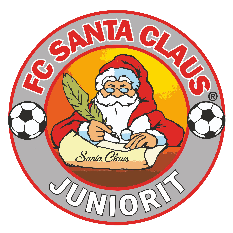 TERVETULOA ROVANIEMELLE!Aika: lauantai 24.8. klo 10.00-19.00Paikka: Susivoudin kenttä, Korvanranta 2, 96300 RovaniemiJärjestäjä: Fc Santa Claus juniorit ry/pojat 2009 syntyneetYleistä:Kentän vieressä on jonkin verran pysäköintitilaa, myös isommille autoille. Paikallisia joukkueita suositellaan käyttämään kimppakyytejä ja pyöriä. Kenttäalueella on käytössä myös pukuhuoneet, joissa on wc-tilat ja suihkumahdollisuus. Turnauksen järjestäjä ei vastaa pukuhuoneisiin jätetyistä tavaroista.Ruokailu ja kanttiini:Valitettavasti fasiliteetit eivät mahdollista turnausruokailua. Kenttä sijaitsee lähellä Rovaniemen keskustassa kattavien ravintolapalveluiden äärellä. Suosittelen olemaan ruokapaikkoihin etukäteen yhteydessä, jotta ruokailut sujuvat jouhevasti. Prismasta (Teollisuustie 2), löytyy vaihtoehtoja, samoin keskustasta esim. Rosso (Maakuntakatu 30), Alakorkalon Shell (Teollisuustie 25) ja Alakorkalon Neste (Alakorkalontie 22) pystyvät tarjoamaan futareille laadukasta ruokaa ja ovat helposti saavutettavissa.Susivoudin kenttäalueella on koko turnauksen ajan kanttiini, josta löytyy pientä suolaista ja makeaa purtavaa, juotavaa, kahvia ym. Maksu käteisellä tai kortilla.Ottelut:Pelataan normaalisti piirisarjan tapaan. Ottelut on pyritty rytmittämään siten, että kaukaa tulevat on huomioitu ja että ruokailulle on riittävästi aikaa. Otteluohjelma on aina kompromissi, pyydämme siihen ymmärrystä. Otteluiden pelinohjaajina toimivat nuoret, koulutetut Rovaniemen erotuomarikerhon erotuomarikokelaat. Muistammehan kunnioittaa kaikkia pelin osapuolia ja osoittaa sen myös käytöksellämme. Muistakaamme myös, että meillä aikuisilla on hieno mahdollisuus omalla esimerkillämme opettaa pikkufutareille kunnioitusta ja reilun pelin henkeä. Jos pelinohjaajien toiminnasta herää jotain palauteasiaa, pyydän laittamaan sen minulle.Turnausmaksu ja muuta:Kenttäkulujen ja pelinohjaajien palkkioiden maksun kattamiseksi peritään jokaiselta osallistuvalta joukkueelta turnausmaksua 36€/joukkue. Turnausmaksu tulee maksaa viimeistään 23.8. järjestäjän pankkitilille FI06 5640 0220 2984 39, maksun saaja Fc Santa Claus juniorit/p09 ja viestikenttään EHDOTTOMASTI maksavan/osallistuvan joukkueen nimi.Pelaajaluettelot tulee päivittää etukäteen ennen turnauksen alkua Palloliiton Taso-järjestelmään.Ensiapu pienten vammojen osalta joukkueet hoitavat itse. Lapin Keskussairaalan päivystys löytyy tarvittaessa osoitteesta Ounasrinteentie 22.Turnauksen yhteyshenkilöt turnauspäivänä:Jari Mikkola, talkoovastaava, puh. 045 111 9378Jose Hiltunen, joukkueenjohtaja, puh. 040 534 3601Tämän kutsun laati joukkueenjohtaja Petri Veikkolainen, joka on Saksassa työmatkalla 16.8.-25.8. ja toivottaa kaikki lämpimästi tervetulleiksi Rovaniemelle ja mukavaa turnausta kaikille! Tehdään tästä yhdessä hieno turnaus pelaajille! 